Directions: For each problem, calculate the lower and upper TEA limits with the information provided.  Complete the diagrams.	Percentage (%) 	The CLIA TEA for chloride is Target Value ± 5%.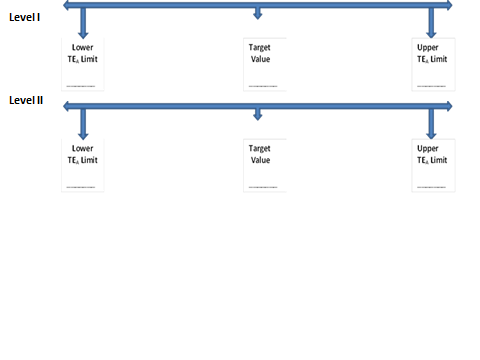 Absolute concentration limit	The CLIA TEA for potassium is Target Value ± 0.5 mmol/L.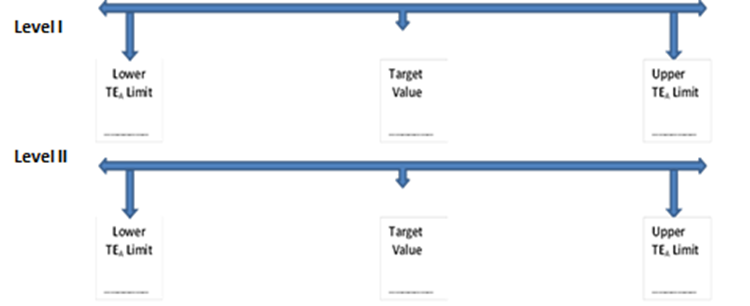 Distribution of a survey group	 The CLIA TEA for TSH is Target Value ± 3SD.Results from most recent TSH survey.  Values are reported in mU/L unless otherwise specifiedCombination of requirements, percentage and absolute concentration units (for lower concentrations)     The CLIA TEA for glucose is Target Value ± 0.3 mmol/L or ± 10%, whichever is greater.There is no published TEA limit, you decide to use a recent survey report for CD4 and multiply the peer group median %CV by a factor of 3. Results from most recent CD4 survey.  Values are reported in cell/uL unless otherwise specified.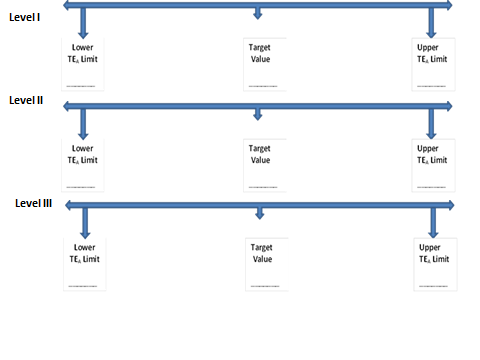 QC MaterialTarget ValueTEA in unitsLower TEA LimitUpper TEA LimitChlorideLevel I100 mmol/LChlorideLevel II120 mmol/LQC MaterialTarget ValueTEA in unitsLower TEA LimitUpper TEA LimitPotassiumLevel I3.5 mmol/LPotassiumLevel II5.8 mmol/LSampleMeanSD%CVC-10.60.058.3%C-21.00.088.0%C-31.20.086.7%C-43.00.268.7%C-54.20.337.9%QC MaterialTarget ValueTEA in unitsLower TEA LimitUpper TEA LimitTSHLevel I0.90 mU/LTSHLevel II4.50 mU/LQC MaterialTarget ValueTEA in unitsLower TEA LimitUpper TEA LimitGlucoseLevel I2.78 mmol/LGlucoseLevel II5.72 mmol/LSampleMeanSD%CVC-1287.521.07.3%C-2850.141.64.9%C-361.04.16.7%C-4771.440.15.2%C-5162.09.76.0%CD4QC MaterialTarget ValueTEA in unitsLower TEA LimitUpper TEA LimitCD4Level I50 cell/uLCD4Level II200 cell/uLCD4Level III700 cell/uL